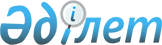 О внесении изменений в некоторые решения Коллегии Евразийской экономической комиссииРешение Коллегии Евразийской экономической комиссии от 16 мая 2017 года № 54
      В соответствии с пунктом 8 Протокола о техническом регулировании в рамках Евразийского экономического союза (приложение № 9 к Договору о Евразийском экономическом союзе от 29 мая 2014 года) и пунктом 8 приложения № 2 к Регламенту работы Евразийской экономической комиссии, утвержденному Решением Высшего Евразийского экономического совета от 23 декабря 2014 г. № 98, в целях реализации подпункта "в" пункта 2 Положения о порядке ввоза на таможенную территорию Таможенного союза продукции (товаров), в отношении которой устанавливаются обязательные требования в рамках Таможенного союза, утвержденного Решением Коллегии Евразийской экономической комиссии от 25 декабря 2012 г. № 294, Коллегия Евразийской экономической комиссии решила: 
      1. Внести в решения Коллегии Евразийской экономической комиссии изменения согласно приложению. 
      2. Настоящее Решение вступает в силу по истечении 30 календарных дней с даты его официального опубликования.  ИЗМЕНЕНИЯ,  
вносимые в решения Коллегии Евразийской 
экономической комиссии 
      1. В Решении Коллегии Евразийской экономической комиссии от 24 апреля 2013 г. № 91 "Об утверждении перечня продукции, в отношении которой подача таможенной декларации сопровождается представлением таможенному органу документа об оценке (подтверждении) соответствия требованиям технического регламента Таможенного союза "О безопасности низковольтного оборудования" (ТР ТС 004/2011)":
      а) в наименовании слова "таможенному органу документа об оценке (подтверждении)" заменить словами "документа об оценке";
      б) преамбулу изложить в следующей редакции:
      "В соответствии с пунктом 8 Протокола о техническом регулировании в рамках Евразийского экономического союза (приложение № 9 к Договору о Евразийском экономическом союзе от 29 мая 2014 года) и пунктом 8 приложения № 2 к Регламенту работы Евразийской экономической комиссии, утвержденному Решением Высшего Евразийского экономического совета от 23 декабря 2014 г. № 98, в целях реализации подпункта "в" пункта 2 Положения о порядке ввоза на таможенную территорию Таможенного союза продукции (товаров), в отношении которой устанавливаются обязательные требования в рамках Таможенного союза, утвержденного Решением Коллегии Евразийской экономической комиссии от 25 декабря 2012 г. № 294, Коллегия Евразийской экономической комиссии решила:"; 
      в) в пункте 1 слова "таможенному органу документа об оценке (подтверждении)" заменить словами "документа об оценке";
      г) в перечне продукции, в отношении которой подача таможенной декларации сопровождается представлением таможенному органу документа об оценке (подтверждении) соответствия требованиям технического регламента Таможенного союза "О безопасности низковольтного оборудования" (ТР ТС 004/2011), утвержденном указанным Решением:
      в наименовании слова "таможенному органу документа об оценке (подтверждении)" заменить словами "документа об оценке";
      в наименовании графы 2 слова "ТН ВЭД ТС" заменить словами "ТН ВЭД ЕАЭС";
      в наименовании графы 3 слово "(подтверждении)" исключить;
      в пункте 1:
      в позиции "утюги, гладильные машины, пароочистители (парогенераторы)" подпункта 2 код "8451 30" ТН ВЭД ЕАЭС заменить кодом "8451 30 000 0" ТН ВЭД ЕАЭС;
      в подпункте 7 код "6307 90 990 0" ТН ВЭД ЕАЭС заменить кодом "6307 90 980 0" ТН ВЭД ЕАЭС;
      в подпункте 13:
      в позиции "газонокосилки, триммеры (для стрижки газонов и живой изгороди) код "8467 29 300 0" ТН ВЭД ЕАЭС заменить кодом "8467 29 200 0" ТН ВЭД ЕАЭС;
      в позиции "садовые воздуходувки, вентиляционные пылесосы" код "8467 29 900 0" ТН ВЭД ЕАЭС заменить кодом "8467 29 850 9" ТН ВЭД ЕАЭС;
      в пункте 3:
      в подпункте 3:
      код "8528 41 000 0" ТН ВЭД ЕАЭС заменить кодом "8528 42 100 0" ТН ВЭД ЕАЭС;
      код "8528 51 000 0" ТН ВЭД ЕАЭС заменить кодом "8528 52 100 0" ТН ВЭД ЕАЭС;
      код "8528 59 800 9" ТН ВЭД ЕАЭС заменить кодами "8528 52 900 9 8528 59 900 9" ТН ВЭД ЕАЭС;
      в подпункте 6 код "8528 61 000 0" ТН ВЭД ЕАЭС заменить кодом "8528 62 100 0" ТН ВЭД ЕАЭС;
      в пункте 4:
      в подпункте 1:
      код "8467 29 300 0" ТН ВЭД ЕАЭС заменить кодом "8467 29 200 0" ТН ВЭД ЕАЭС;
      код "8467 29 900 0" ТН ВЭД ЕАЭС заменить кодом "8467 29 850 9" ТН ВЭД ЕАЭС;
      в подпункте 3 код "8467 29 300 0" ТН ВЭД ЕАЭС заменить кодом "8467 29 200 0" ТН ВЭД ЕАЭС;
      в подпункте 5 в графе 2 коды ТН ВЭД ЕАЭС изложить в следующей редакции:
      "8467 29 200 0
      8467 29 850 1
      8467 29 850 9";
      в подпункте 7 код "8467 29 900 0" ТН ВЭД ЕАЭС заменить кодом "8467 29 850 9" ТН ВЭД ЕАЭС;
      в подпункте 8 код "8467 29 300 0" ТН ВЭД ЕАЭС заменить кодом "8467 29 200 0" ТН ВЭД ЕАЭС;
      по тексту примечаний слова "ТН ВЭД ТС" заменить словами "ТН ВЭД ЕАЭС".
      2. В Решении Коллегии Евразийской экономической комиссии от 24 апреля 2013 г. № 92 "Об утверждении перечня продукции, в отношении которой подача таможенной декларации сопровождается представлением документа об оценке (подтверждении) соответствия требованиям технического регламента Таможенного союза "О безопасности аппаратов, работающих на газообразном топливе" (ТР ТС 016/2011)":
      а) в наименовании слово "(подтверждении)" исключить;
      б) преамбулу изложить в следующей редакции:
      "В соответствии с пунктом 8 Протокола о техническом регулировании в рамках Евразийского экономического союза (приложение № 9 к Договору о Евразийском экономическом союзе от 29 мая 2014 года) и пунктом 8 приложения № 2 к Регламенту работы Евразийской экономической комиссии, утвержденному Решением Высшего Евразийского экономического совета от 23 декабря 2014 г. № 98, в целях реализации подпункта "в" пункта 2 Положения о порядке ввоза на таможенную территорию Таможенного союза продукции (товаров), в отношении которой устанавливаются обязательные требования в рамках Таможенного союза, утвержденного Решением Коллегии Евразийской экономической комиссии от 25 декабря 2012 г. № 294, Коллегия Евразийской экономической комиссии решила:";
      в) в пункте 1 слово "(подтверждении)" исключить;
      г) в перечне продукции, в отношении которой подача таможенной декларации сопровождается представлением документа об оценке (подтверждении) соответствия требованиям технического регламента Таможенного союза "О безопасности аппаратов, работающих на газообразном топливе" (ТР ТС 016/2011), утвержденном указанным Решением:
      в наименовании слово "(подтверждении)" исключить;
      в наименовании графы 2 слова "ТН ВЭД ТС" заменить словами "ТН ВЭД ЕАЭС";
      в наименовании графы 3 слово "(подтверждении)" исключить;
      в пункте 1 слова "из 7321 81" заменить словами "из 7321 81 000 0";
      в пункте 2 и пункте 5 слова "из 7615 10 900 9" заменить словами "из 7615 10 800 9";
      в пункте 12 слова "из 7321 81" заменить словами "из 7321 81 000 0";
      по тексту примечаний слова "ТН ВЭД ТС" заменить словами "ТН ВЭД ЕАЭС".
      3. В Решении Коллегии Евразийской экономической комиссии от 16 января 2014 г. № 2 "Об утверждении перечня продукции, в отношении которой подача таможенной декларации сопровождается представлением документа об оценке (подтверждении) соответствия требованиям технического регламента Таможенного союза "Электромагнитная совместимость технических средств" (ТР ТС 020/2011)":
      а) в наименовании слово "(подтверждении)" исключить;
      б) преамбулу изложить в следующей редакции:
      "В соответствии с пунктом 8 Протокола о техническом регулировании в рамках Евразийского экономического союза (приложение № 9 к Договору о Евразийском экономическом союзе от 29 мая 2014 года) и пунктом 8 приложения № 2 к Регламенту работы Евразийской экономической комиссии, утвержденному Решением Высшего Евразийского экономического совета от 23 декабря 2014 г. № 98, в целях реализации подпункта "в" пункта 2 Положения о порядке ввоза на таможенную территорию Таможенного союза продукции (товаров), в отношении которой устанавливаются обязательные требования в рамках Таможенного союза, утвержденного Решением Коллегии Евразийской экономической комиссии от 25 декабря 2012 г. № 294, Коллегия Евразийской экономической комиссии решила:";
      в) в пункте 1 слово "(подтверждении)" исключить;
      г) в перечне продукции, в отношении которой подача таможенной декларации сопровождается представлением документа об оценке (подтверждении) соответствия требованиям технического регламента Таможенного союза "Электромагнитная совместимость технических средств" (ТР ТС 020/2011), утвержденном указанным Решением:
      в наименовании слово "(подтверждении)" исключить;
      в наименовании графы 2 слова "ТН ВЭД ТС" заменить словами "ТН ВЭД ЕАЭС";
      в наименовании графы 3 слово "(подтверждении)" исключить;
      в пункте 1:
      в позиции "утюги, гладильные машины, пароочистители (парогенераторы)" подпункта 2 код "8451 30" ТН ВЭД ЕАЭС заменить кодом "8451 30 000 0" ТН ВЭД ЕАЭС;
      в подпункте 7 код "6307 90 990 0" ТН ВЭД ЕАЭС заменить кодом "6307 90 980 0" ТН ВЭД ЕАЭС;
      в подпункте 13:
      в позиции "газонокосилки, триммеры (для стрижки газонов и живой изгороди)" код "8467 29 300 0" ТН ВЭД ЕАЭС заменить кодом "8467 29 200 0" ТН ВЭД ЕАЭС;
      в позиции "садовые воздуходувки, вентиляционные пылесосы" код "8467 29 900 0" ТН ВЭД ЕАЭС заменить кодом "8467 29 850 9" ТН ВЭД ЕАЭС;
      в пункте 3:
      в позиции "мониторы":
      код "8528 41 000 0" ТН ВЭД ЕАЭС заменить кодом "8528 42 100 0" ТН ВЭД ЕАЭС;
      код "8528 51 000 0" ТН ВЭД ЕАЭС заменить кодом "8528 52 100 0" ТН ВЭД ЕАЭС;
      в позиции "мультимедийные проекторы" код "8528 61 000 0" ТН ВЭД ЕАЭС заменить кодом "8528 62 100 0" ТН ВЭД ЕАЭС;
      в позиции "ножницы" пункта 4 в графе 2 коды ТН ВЭД ЕАЭС изложить в следующей редакции:
      "8467 29 200 0
      8467 29 850 1
      8467 29 850 9";
      в примечании 1 слова "ТН ВЭД ТС" заменить словами "ТН ВЭД ЕАЭС";
      в примечании 2 слово "(подтверждении)" исключить.
      4. В Решении Коллегии Евразийской экономической комиссии от 18 марта 2014 г. № 44 "Об утверждении перечня продукции (изделий), в отношении которой подача таможенной декларации сопровождается представлением документа об оценке (подтверждении) соответствия требованиям технического регламента Таможенного союза "О безопасности мебельной продукции" (ТР ТС 025/2012)":
      а) в наименовании слова "(изделий)" и "(подтверждении)" исключить;
      б) преамбулу изложить в следующей редакции:
      "В соответствии с пунктом 8 Протокола о техническом регулировании в рамках Евразийского экономического союза (приложение № 9 к Договору о Евразийском экономическом союзе от 29 мая 2014 года) и пунктом 8 приложения № 2 к Регламенту работы Евразийской экономической комиссии, утвержденному Решением Высшего Евразийского экономического совета от 23 декабря 2014 г. № 98, в целях реализации подпункта "в" пункта 2 Положения о порядке ввоза на таможенную территорию Таможенного союза продукции (товаров), в отношении которой устанавливаются обязательные требования в рамках Таможенного союза, утвержденного Решением Коллегии Евразийской экономической комиссии от 25 декабря 2012 г. № 294, Коллегия Евразийской экономической комиссии решила:";
      в) в пункте 1 слова "(изделий)" и "(подтверждении)" исключить;
      г) в перечне продукции (изделий), в отношении которой подача таможенной декларации сопровождается представлением документа об оценке (подтверждении) соответствия требованиям технического регламента Таможенного союза "О безопасности мебельной продукции" (ТР ТС 025/2012), утвержденном указанным Решением:
      в наименовании слова "(изделий)" и "(подтверждении)" исключить;
      в наименовании графы 1 слово "(изделия)" исключить;
      в наименовании графы 2 слова "ТН ВЭД ТС" заменить словами "ТН ВЭД ЕАЭС";
      в наименовании графы 3 слово "(подтверждении)" исключить;
      в пункте 1:
      в позиции "мебель для предприятий торговли, общественного питания и бытового обслуживания":
      код "9401 51 000 0" ТН ВЭД ЕАЭС заменить кодами "9401 52 000 0 9401 53 000 0" ТН ВЭД ЕАЭС;
      код "9403 81 000 0" ТН ВЭД ЕАЭС заменить кодами "9403 82 000 0 9403 83 000 0" ТН ВЭД ЕАЭС;
      в позиции "мебель для гостиниц, здравниц и общежитий":
      код "9401 51 000 0" ТН ВЭД ЕАЭС заменить кодами "9401 52 000 0 9401 53 000 0" ТН ВЭД ЕАЭС;
      код "9403 81 000 0" ТН ВЭД ЕАЭС заменить кодами "9403 82 000 0 9403 83 000 0" ТН ВЭД ЕАЭС;
      в позиции "мебель для театрально-зрелищных предприятий и учреждений культуры" код "9401 51 000 0" ТН ВЭД ЕАЭС заменить кодами "9401 52 000 0 9401 53 000 0" ТН ВЭД ЕАЭС;
      в позиции "мебель для административных помещений" код "9401 51 000 0" ТН ВЭД ЕАЭС заменить кодами "9401 52 000 0 9401 53 000 0" ТН ВЭД ЕАЭС;
      в позиции "мебель для вокзалов, финансовых учреждений и предприятий связи" код "9401 51 000 0" ТН ВЭД ЕАЭС заменить кодами "9401 52 000 0 9401 53 000 0" ТН ВЭД ЕАЭС;
      в позиции "мебель для судовых помещений (кают, кают-компаний, ходового мостика, центрального поста управления, помещений для отдыха, столовой, амбулатории)":
      код "9401 51 000 0" ТН ВЭД ЕАЭС заменить кодами "9401 52 000 0 9401 53 000 0" ТН ВЭД ЕАЭС;
      код "9403 81 000 0" ТН ВЭД ЕАЭС заменить кодами "9403 82 000 0 9403 83 000 0" ТН ВЭД ЕАЭС;
      в пункте 2:
      в позиции "столы (обеденные, письменные, туалетные, журнальные, компьютерные, столы для теле-, радио-, видеоаппаратуры, для телефонов, для террас и прихожих и другие изделия)" код "9403 81 000 0" ТН ВЭД ЕАЭС заменить кодами "9403 82 000 0 9403 83 000 0" ТН ВЭД ЕАЭС;
      в позиции "стулья, кресла, банкетки, табуреты, скамьи, пуфы, диваны, кушетки, тахты, кресла-кровати, диван-кровати" код "9401 51 000 0" ТН ВЭД ЕАЭС заменить кодами "9401 52 000 0 9401 53 000 0" ТН ВЭД ЕАЭС;
      в позиции "кровати" код "9403 81 000 0" ТН ВЭД ЕАЭС заменить кодами "9403 82 000 0 9403 83 000 0" ТН ВЭД ЕАЭС;
      в позиции "шкафы, тумбы, стеллажи, секретеры, комоды, трюмо, трельяжи и прочие изделия (сундуки, этажерки, ширмы, подставки, вешалки, ящики, полки и другие изделия)" код "9403 81 000 0" ТН ВЭД ЕАЭС заменить кодами "9403 82 000 0 9403 83 000 0" ТН ВЭД ЕАЭС;
      в позиции "мебель детская (столы, стулья, кровати, манежи, ящики для игрушек, кресла, диваны, шкафы, тумбы, табуреты, скамьи, матрацы, диван-кровати и другие изделия)":
      код "9401 51 000 0" ТН ВЭД ЕАЭС заменить кодами "9401 52 000 0 9401 53 000 0" ТН ВЭД ЕАЭС;
      код "9403 81 000 0" ТН ВЭД ЕАЭС заменить кодами "9403 82 000 0 9403 83 000 0" ТН ВЭД ЕАЭС;
      в примечании 1 слова "ТН ВЭД ТС" заменить словами "ТН ВЭД ЕАЭС";
      в примечании 2 слово "(подтверждении)" исключить.
      5. В Решении Коллегии Евразийской экономической комиссии от 26 мая 2014 г. № 76 "Об утверждении перечня продукции, в отношении которой подача таможенной декларации сопровождается представлением документа об оценке соответствия требованиям технического регламента Таможенного союза "Технический регламент на соковую продукцию из фруктов и овощей" (ТР ТС 023/2011) или сведений о таком документе":
      а) преамбулу после слов "2014 года)" дополнить словами "и пунктом 8 приложения № 2 к Регламенту работы Евразийской экономической комиссии, утвержденному Решением Высшего Евразийского экономического совета от 23 декабря 2014 г. № 98,";
      б) в перечне продукции, в отношении которой подача таможенной декларации сопровождается представлением документа об оценке соответствия требованиям технического регламента Таможенного союза "Технический регламент на соковую продукцию из фруктов и овощей" (ТР ТС 023/2011) или сведений о таком документе, утвержденном указанным Решением:
      в позиции "Фруктовые и (или) овощные нектары" слова "из 2202 90 100 9" заменить словами "из 2202 99 190 0";
      в позиции "Фруктовые и (или) овощные сокосодержащие напитки" слова "из 2202 90 100 9" заменить словами "из 2202 99 190 0";
      в позиции "Морсы" слова "из 2202 90 100 9" заменить словами "из 2202 99 190 0";
      в позиции "Фруктовые и (или) овощные пюре (кроме томатного), концентрированные фруктовые и (или) овощные пюре (кроме томатного)":
      слова "из 2005 99 400 0 из 2005 99 500 0 из 2005 99 900 0" заменить словами "из 2005 99 500 0 из 2005 99 800 0";
      слова "из 2007 99 500 2" заменить словами "из 2007 99 500 3 – 2007 99 500 5 из 2007 99 500 7";
      в позиции "Клетки цитрусовых фруктов, фруктовые и (или) овощные мякоти":
      слова "из 2008 50 610 0 ‒ 2008 50 990 0" заменить словами "из 2008 50 610 0 ‒ 2008 50 980 0";
      слова "из 2008 99 410 0 ‒ 2008 99 990 0" заменить словами "из 2008 99 410 0 ‒ 2008 99 980 0".
      6. В пунктах 1, 3 и 7 перечня продукции (изделий), в отношении которой подача таможенной декларации сопровождается представлением документа об оценке соответствия требованиям технического регламента Таможенного союза "О безопасности продукции, предназначенной для детей и подростков" (ТР ТС 007/2011), утвержденного Решением Коллегии Евразийской экономической комиссии от 5 марта 2013 г. № 28, слова "из 3926 90 970 7" заменить словами "из 3926 90 970 9". 
					© 2012. РГП на ПХВ «Институт законодательства и правовой информации Республики Казахстан» Министерства юстиции Республики Казахстан
				
      Председатель Коллегии 
Евразийской экономической 
комиссии

Т. Саркисян 
ПРИЛОЖЕНИЕ 
к Решению Коллегии 
Евразийской экономической комиссии 
от 16 мая 2017 г. № 54 